Konverteringstabel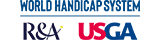 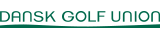 DGU
Odense Golfklub - Holluf Park
Damer - 64Course rating™: 81,6 - Slope rating®: 153 - Par: 72
HandicapHandicapHandicapSpillehandicapHandicapHandicapHandicapSpillehandicap+5,0til+4,6324,3til25,043+4,5til+3,8425,1til25,744+3,7til+3,1525,8til26,545+3,0til+2,3626,6til27,246+2,2til+1,6727,3til27,947+1,5til+0,9828,0til28,748+0,8til+0,1928,8til29,449  0,0til  0,61029,5til30,250  0,7til  1,41130,3til30,951  1,5til  2,11231,0til31,652  2,2til  2,81331,7til32,453  2,9til  3,61432,5til33,154  3,7til  4,31533,2til33,855  4,4til  5,01633,9til34,656  5,1til  5,81734,7til35,357  5,9til  6,51835,4til36,158  6,6til  7,31936,2til36,859  7,4til  8,02036,9til37,560  8,1til  8,72137,6til38,361  8,8til  9,52238,4til39,062  9,6til10,22339,1til39,86310,3til11,02439,9til40,56411,1til11,72540,6til41,26511,8til12,42641,3til42,06612,5til13,22742,1til42,76713,3til13,92842,8til43,56814,0til14,62943,6til44,26914,7til15,43044,3til44,97015,5til16,13145,0til45,77116,2til16,93245,8til46,47217,0til17,63346,5til47,17317,7til18,33447,2til47,97418,4til19,13548,0til48,67519,2til19,83648,7til49,47619,9til20,63749,5til50,17720,7til21,33850,2til50,87821,4til22,03950,9til51,67922,1til22,84051,7til52,38022,9til23,54152,4til53,18123,6til24,24253,2til53,88253,9til54,083